Section 34 reporting table: to be used by suppliers for website publication of information relating to availability of gasAbout the Gas CodeThe Competition and Consumer (Gas Market Code) Regulations 2023 (the Gas Code) commenced on 11 July 2023. The Gas Code’s purpose is to facilitate a well-functioning domestic wholesale gas market with adequate gas supply at reasonable prices and on reasonable terms for both suppliers and buyers. The Australian Competition and Consumer Commission (ACCC) monitors and enforces compliance with the Gas Code.Section 34 of Part 6 sets out a requirement for suppliers to publish information relating to the availability of gas. This section is a civil penalty provision. See section 46 of the Gas Code which sets out a deemed exemption from the requirement in section 34 of the Code for gas EOIs issued in respect of 2 or fewer persons. The ACCC has made determinations in relation to suppliers' record keeping, publishing and reporting obligations under the Competition and Consumer (Gas Market Code) Regulations 2023. The Competition and Consumer (Gas Market Code) (Subsections 33(3), 34(3), 34(7) and 35(3)) Determinations 2023 was registered on the Federal Register of Legislation on 20 December 2023. The instrument is effective from 1 April 2024.How to completeSection 34 requires that the information that must be published must be set out in a legible and prominent way. It also requires that it must be in a form approved by the ACCC in writing. This ‘Section 34 table’ is the form approved by the ACCC. Publication should be on the supplier website, and we draw suppliers’ attention to the requirement for the information to be set out in a legible and prominent way.This, and other approved forms are available on the ACCC's website. The ACCC has also prepared a reporting guide to support supplier's compliance with these rules. If you will be providing information on behalf of a joint venture, provide details in the table and submit a notice to the ACCC as required by s44(2) to the attention of Gas Code – Gas Markets Branch at: gascode@accc.gov.au.The ACCC welcomes feedback in relation to this approved form. The ACCC is not able to provide legal advice. Suppliers may need to seek their own legal advice about their particular circumstances.It is an offence to knowingly provide false or misleading information to the ACCC. Refer to section 137.1 of the Criminal Code Act 1995.It is an offence to knowingly produce a false or misleading document to the ACCC. Refer to section 137.2 of the Criminal Code Act 1995. This form was last updated on 5 March 2024.This table is approved by the ACCC for the purposes of section 34 (10)(b) of the Competition and Consumer (Gas Market Code) Regulations 2023This table is approved by the ACCC for the purposes of section 34 (10)(b) of the Competition and Consumer (Gas Market Code) Regulations 2023This table is approved by the ACCC for the purposes of section 34 (10)(b) of the Competition and Consumer (Gas Market Code) Regulations 2023This table is approved by the ACCC for the purposes of section 34 (10)(b) of the Competition and Consumer (Gas Market Code) Regulations 2023This table is approved by the ACCC for the purposes of section 34 (10)(b) of the Competition and Consumer (Gas Market Code) Regulations 2023This table is approved by the ACCC for the purposes of section 34 (10)(b) of the Competition and Consumer (Gas Market Code) Regulations 2023This table is approved by the ACCC for the purposes of section 34 (10)(b) of the Competition and Consumer (Gas Market Code) Regulations 2023This table is approved by the ACCC for the purposes of section 34 (10)(b) of the Competition and Consumer (Gas Market Code) Regulations 2023This table is approved by the ACCC for the purposes of section 34 (10)(b) of the Competition and Consumer (Gas Market Code) Regulations 2023This table is approved by the ACCC for the purposes of section 34 (10)(b) of the Competition and Consumer (Gas Market Code) Regulations 2023This table is approved by the ACCC for the purposes of section 34 (10)(b) of the Competition and Consumer (Gas Market Code) Regulations 2023This table is approved by the ACCC for the purposes of section 34 (10)(b) of the Competition and Consumer (Gas Market Code) Regulations 2023This table is approved by the ACCC for the purposes of section 34 (10)(b) of the Competition and Consumer (Gas Market Code) Regulations 2023PART A: INFORMATION RELATING TO AVAILABLE GAS AND EOIsPART A: INFORMATION RELATING TO AVAILABLE GAS AND EOIsPART A: INFORMATION RELATING TO AVAILABLE GAS AND EOIsPART A: INFORMATION RELATING TO AVAILABLE GAS AND EOIsPART A: INFORMATION RELATING TO AVAILABLE GAS AND EOIsPART A: INFORMATION RELATING TO AVAILABLE GAS AND EOIsPART A: INFORMATION RELATING TO AVAILABLE GAS AND EOIsPART A: INFORMATION RELATING TO AVAILABLE GAS AND EOIsPART A: INFORMATION RELATING TO AVAILABLE GAS AND EOIsPART A: INFORMATION RELATING TO AVAILABLE GAS AND EOIsPART A: INFORMATION RELATING TO AVAILABLE GAS AND EOIsPART A: INFORMATION RELATING TO AVAILABLE GAS AND EOIsPART A: INFORMATION RELATING TO AVAILABLE GAS AND EOIs24 month period start date: DD-MM-YYYYRefer to subsection 34(1)(b) 24 month period end date: DD-MM-YYYY24 month period end date: DD-MM-YYYY24 month period end date: DD-MM-YYYY24 month period end date: DD-MM-YYYY24 month period end date: DD-MM-YYYYAVAILABLE GASAVAILABLE GASAVAILABLE GASAVAILABLE GASAVAILABLE GASAVAILABLE GASAVAILABLE GASAVAILABLE GASAVAILABLE GASAVAILABLE GASAVAILABLE GASAVAILABLE GASAVAILABLE GASVolume (PJ) of that uncontracted regulated gas that the supplier intends to be the subject of a gas EOI, a gas initial offer or a gas final offer in the 24 month period Information covered by subsection 34(6)(c)(i)Volume (PJ) of that uncontracted regulated gas to be supplied under an agreement into which the supplier intends to enter in the 24 month periodInformation covered by subsection 34(6)(c)(ii)Volume (PJ) of uncontracted regulated gas that is likely to be available to the supplier in each quarter that occurs in the 24 month period starting on:- 1 April in each year; or- 1 October in each year.Information covered section 13 of Competition and Consumer (Gas Market Code) (Subsections 33(3), 34(3), 34(7) and 35(3)) Determinations 2023Volume (PJ) of uncontracted regulated gas that is likely to be available to the supplier in each quarter that occurs in the 24 month period starting on:- 1 April in each year; or- 1 October in each year.Information covered section 13 of Competition and Consumer (Gas Market Code) (Subsections 33(3), 34(3), 34(7) and 35(3)) Determinations 2023Volume (PJ) of uncontracted regulated gas that is likely to be available to the supplier in each quarter that occurs in the 24 month period starting on:- 1 April in each year; or- 1 October in each year.Information covered section 13 of Competition and Consumer (Gas Market Code) (Subsections 33(3), 34(3), 34(7) and 35(3)) Determinations 2023Volume (PJ) of uncontracted regulated gas that is likely to be available to the supplier in each quarter that occurs in the 24 month period starting on:- 1 April in each year; or- 1 October in each year.Information covered section 13 of Competition and Consumer (Gas Market Code) (Subsections 33(3), 34(3), 34(7) and 35(3)) Determinations 2023Volume (PJ) of uncontracted regulated gas that is likely to be available to the supplier in each quarter that occurs in the 24 month period starting on:- 1 April in each year; or- 1 October in each year.Information covered section 13 of Competition and Consumer (Gas Market Code) (Subsections 33(3), 34(3), 34(7) and 35(3)) Determinations 2023Volume (PJ) of uncontracted regulated gas that is likely to be available to the supplier in each quarter that occurs in the 24 month period starting on:- 1 April in each year; or- 1 October in each year.Information covered section 13 of Competition and Consumer (Gas Market Code) (Subsections 33(3), 34(3), 34(7) and 35(3)) Determinations 2023Volume (PJ) of uncontracted regulated gas that is likely to be available to the supplier in each quarter that occurs in the 24 month period starting on:- 1 April in each year; or- 1 October in each year.Information covered section 13 of Competition and Consumer (Gas Market Code) (Subsections 33(3), 34(3), 34(7) and 35(3)) Determinations 2023Volume (PJ) of uncontracted regulated gas that is likely to be available to the supplier in each quarter that occurs in the 24 month period starting on:- 1 April in each year; or- 1 October in each year.Information covered section 13 of Competition and Consumer (Gas Market Code) (Subsections 33(3), 34(3), 34(7) and 35(3)) Determinations 2023Volume (PJ) of uncontracted regulated gas that is likely to be available to the supplier in each quarter that occurs in the 24 month period starting on:- 1 April in each year; or- 1 October in each year.Information covered section 13 of Competition and Consumer (Gas Market Code) (Subsections 33(3), 34(3), 34(7) and 35(3)) Determinations 2023Volume (PJ) of uncontracted regulated gas that is likely to be available to the supplier in each quarter that occurs in the 24 month period starting on:- 1 April in each year; or- 1 October in each year.Information covered section 13 of Competition and Consumer (Gas Market Code) (Subsections 33(3), 34(3), 34(7) and 35(3)) Determinations 2023YearYearQuarterTotalYearVolumeEOIsEOIsEOIsEOIsEOIsEOIsDetails of each gas EOI that the supplier intends to issue in the 24 month periodInformation covered by subsection 34(6)(a)Volume (PJ) of regulated gas proposed to be supplied in accordance with the gas EOIInformation covered by subsection 34(6)(a)(i)Volume (PJ) of regulated gas proposed to be supplied in accordance with the gas EOIInformation covered by subsection 34(6)(a)(i)Period over which that regulated gas is proposed to be supplied in accordance with the gas EOIInformation covered by subsection 34(6)(a)(ii)PART B: SUPPLIER INFORMATIONPART B: SUPPLIER INFORMATIONPART B: SUPPLIER INFORMATIONPART B: SUPPLIER INFORMATIONPART B: SUPPLIER INFORMATIONPART B: SUPPLIER INFORMATIONSUPPLIER SUPPLIER SUPPLIER SUPPLIER SUPPLIER SUPPLIER Legal nameLegal nameACN / ABNACN / ABNACN / ABNTrading name, if different to legal nameTrading name, if different to legal nameTrading name, if different to legal nameTrading name, if different to legal nameTrading name, if different to legal nameTrading name, if different to legal nameRegistered postal addressRegistered postal addressRegistered postal addressRegistered postal addressRegistered postal addressRegistered postal addressIs the supplier publishing information on behalf of joint venture/s? (Y or N) Refer to subsection 44(3)(a)Is the supplier publishing information on behalf of joint venture/s? (Y or N) Refer to subsection 44(3)(a)Is the supplier publishing information on behalf of joint venture/s? (Y or N) Refer to subsection 44(3)(a)Is the supplier publishing information on behalf of joint venture/s? (Y or N) Refer to subsection 44(3)(a)Is the supplier publishing information on behalf of joint venture/s? (Y or N) Refer to subsection 44(3)(a)Is the supplier publishing information on behalf of joint venture/s? (Y or N) Refer to subsection 44(3)(a)If Y, provide legal name/s of joint venture/sIf Y, provide legal name/s of joint venture/sIf Y, provide legal name/s of joint venture/sIf Y, provide legal name/s of joint venture/sIf Y, provide legal name/s of joint venture/sIf Y, provide legal name/s of joint venture/s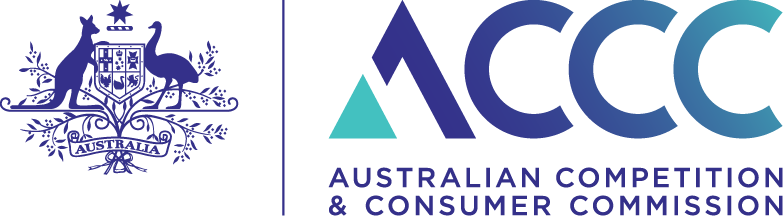 